                                                                                      Al Dirigente Scolastico dell’I.C. “Masaccio” di San Giovanni ValdarnoAUTODICHIARAZIONEAi sensi degli art.46 e 47 del D.P.R. N.445/2000Il/la sottoscritto/a _____________________________________________________________Nato/a il ______________ a _______________________ residente in________________________________Via/Piazza______________________________________ n. ________Documento di riconoscimento ________________________________ n.q. di genitore/esercente la responsabilità genitoriale di (Nome e Cognome dello/astudente/ssa)____________________________________frequentante per l’a.s. 2020/21 la classe__________ sez______ del plesso PRIMARIA DON MILANIPRIMARIA RODARIINFANZIA LA PIRAINFANZIA DON MILANIINFANZIA RODARISCUOLA SECONDARIA DI I GRADO “MASACCIO”Consapevole delle conseguenze penali previste in caso di dichiarazioni mendaci a pubblico ufficiale (art. 495 c.p.)DICHIARA SOTTO LA PROPRIA RESPONSABILITA’di essere a conoscenza del Rapporto n.58 dell’ISS del 28/08/2020 e delle Delibere della Regione Toscana n.1226 del 9/9/2020 e n. e n. 1256 del 15/09/20 (allegato A) nella quale si precisano le modalità di auto-certificazione delle assenze degli alunni da scuola;che il proprio figlio/a risulta guarito/a da malattia diversa da COVID 19 sollevando l’istituzione scolastica nell’accoglienza del minore;che durante l’assenza dal ……. al……. del proprio figlio/a non si sono manifestati sintomi riconducibili a COVID 19.	Firma del genitore/tutore________________________________N.B. La presente dichiarazione dovrà essere consegnata dallo studente/ssa al docente della prima ora al momento dell’ingresso in aula dell’alunno/a.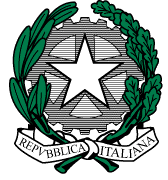 ISTITUTO COMPRENSIVO STATALE "MASACCIO"- ARIC827001 -Viale Gramsci, 57  -  52027  SAN GIOVANNI VALDARNO  (AR)Tel. 0559126120 – fax. 0559126131www.icmasaccio.gov.it p.e.o. aric827001@istruzione.it -  p.e.c. aric827001@pec.istruzione.it c.f. 81003770518 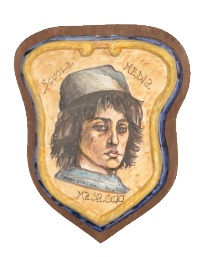 